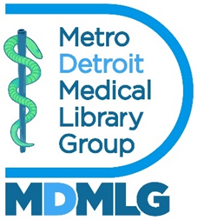 Metropolitan Detroit Medical Library GroupOutreach Committee Annual ReportMay 30, 2023MDMLG Outreach Task ForceSteven Moore and Michelle Rau (Social Media Manager) continued to work toward the goals of the 2021-2022 Outreach Task Force, including increasing social media usage and engagement on Instagram and Facebook; increasing activity among student members and prospective library students; re-establishing the mentor/mentee program; and updating outreach print/web resources.MDMLG Student AwardThe MDMLG Student Award was moved to the fall (Sept 1. – Oct. 31 window) to better reflect students’ academic calendar. This move saw an increase from zero applicants in 2021 to 8 applicants in Fall 2022. Wayne State University School of Information graduate student Sarah Marks was chosen by MDMLG Executive Board members to receive the MDMLG Student Award.To honor our late President Margaret Danowski, who passed unexpectedly during her tenure as President, the executive board voted unanimously to re-name the student award to the MDMLG Margaret Danowski Student Scholarship Award. A monetary gift from her employer, Central Michigan University, has allowed us to increase the award to $350.MDMLG Student RepresentativeMDMLG student member and Wayne State University student Noah Greco was nominated to serve as the MDMLG Student Representative. Presentations, Publications, and AHIP Status ListPresentations, publications, and AHIP statuses were compiled into a bibliography and made available in the Winter 2023 Newsletter as well as on the MDMLG website.MHLSA Reciprocal MembershipMDMLG continues to offer free membership to student members. This year we re-confirmed a reciprocal relationship with MHSLA for student members to receive free membership to MHSLA.MDMLG NewsletterIn Fall 2022, Steven Moore began writing and publishing the MDMLG Newsletter, with the help of MDMLG members Margaret Danowski (President), Elizabeth Bucciarelli (President), and Jill Turner (Auditor), who contributed articles and other content. MDMLG/MHSLA Outreach CampaignStephanie Swanberg (MHSLA Outreach) and Steven Moore have met regularly to create a campaign packet for MDMLG and MHSLA members to better share the value of health sciences librarianship with peers, colleagues, stakeholders, prospective students, and more. This project is expected to complete Summer 2023.MDMLG Outreach TasksRegular MDMLG outreach tasks were completed throughout the year, including:Updated Job Bank with new postings; removed old/expired postingsSent welcome emails to all new membersMonitored mentor/mentee sign-upCompiled MDMLG Publication listsSubmitted by, Steven Moore, Outreach Officer